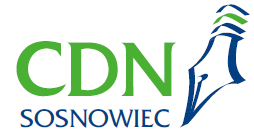 Oferta szkoleń doskonalących
proponowanych przez CDN w Sosnowcu
na rok szkolny 2022 / 202331 MARCA 2023 r.SZKOLENIA STACJONARNE (NUMERY Z OFERTY)SZKOLENIA STACJONARNE (NUMERY Z OFERTY)SZKOLENIA STACJONARNE (NUMERY Z OFERTY)SZKOLENIA STACJONARNE (NUMERY Z OFERTY)SZKOLENIA STACJONARNE (NUMERY Z OFERTY)SZKOLENIA STACJONARNE (NUMERY Z OFERTY)11.Priorytet MEiNTrening umiejętności społecznych 
w starszych klasach szkoły podstawowejTomasz KutaSZKOLENIE STACJONARNE8 hAdresat: zainteresowani nauczyciele uczący w klasach 4-8 SP, pedagodzy, psycholodzycz.1 – 15.03.2023
cz.2 – 29.03.2023 
(środy)godz. 16.30CDN w Sosnowcu, 
ul. Białostocka 17150 zł78.Priorytet MEiNDla ucha maluchaJoanna Śliwińska-KocięckaSZKOLENIE STACJONARNE4 hAdresat: nauczyciele edukacji przedszkolneji wczesnoszkolnej, logopedzi, pedagodzy, psycholodzy07.03.2023(wtorek)godz. 17.00CDN w Sosnowcu, 
ul. Białostocka 1760 zł86.Kurs na kierownika wypoczynkuBarbara DudziczSebastian SzymanekSZKOLENIE STACJONARNE10 hAdresat: zainteresowani nauczycieleCz.1    24.03.2023 (piątek)godz.16.00-19.00Cz.2     25.03.2023 (sobota)godz. 09.00-16.00CDN Sosnowiec, ul. Białostocka 17200 złSZKOLENIA ONLINE (NUMERY Z OFERTY)SZKOLENIA ONLINE (NUMERY Z OFERTY)SZKOLENIA ONLINE (NUMERY Z OFERTY)SZKOLENIA ONLINE (NUMERY Z OFERTY)SZKOLENIA ONLINE (NUMERY Z OFERTY)SZKOLENIA ONLINE (NUMERY Z OFERTY)90.
Rozwijanie kompetencji kluczowych w przedszkolu / edukacji wczesnoszkolnejElżbieta Brol
SZKOLENIE ONLINE3 hAdresat: nauczyciele edukacji przedszkolneji wczesnoszkolnej09.03.2023(czwartek)godz. 17.0060 zł98.Bez kija i marchewki, czyli bez kar
 i niby nagród – pierwszy krok 
do turkusu w nowoczesnej szkoleJoanna Piećko-SzopińskaSZKOLENIE ONLINE3 hAdresat: nauczyciele wszystkich typów szkół 
i placówek01.03.2023(środa)godz. 17.0060 zł112.Priorytet MeiNEdukacja włączająca uczniów ze SPEZyta CzechowskaSZKOLENIE ONLINE3 hAdresat: zainteresowani nauczyciele, pedagodzy specjalni, terapeuci13.03.2023(poniedziałek)
godz. 17.0070 zł116.Pedagogika zabawyNatalia KamińskaSZKOLENIE ONLINE3 hAdresat: nauczyciele uczący w szkole podstawowej, psycholodzy i pedagodzy28.03 2023(wtorek)godz. 17.0060 złSIECI WSPÓŁPRACY I SAMOKSZTAŁCENIASIECI WSPÓŁPRACY I SAMOKSZTAŁCENIASIECI WSPÓŁPRACY I SAMOKSZTAŁCENIASIECI WSPÓŁPRACY I SAMOKSZTAŁCENIASIECI WSPÓŁPRACY I SAMOKSZTAŁCENIASIECI WSPÓŁPRACY I SAMOKSZTAŁCENIAS5GRA MOONKA: DORASTANIESieć Współpracy i Samokształcenia dla Psychologów i Pedagogów(Współpraca z PPP nr 1 w Sosnowcu) Sylwia Jagieła, 
Anna KacprzykSZKOLENIE STACJONARNEAdresat: psycholodzy i pedagodzyLink do zapisów: https://forms.gle/X7JEfmLZAXk48sgt59.03.2023(czwartek)
godz. 10.00CDN Sosnowiec, ul. Białostocka 17BEZPŁATNES7Sieć Współpracy i Samokształcenia Wicedyrektorów  Szkół i Przedszkoli (Współpraca z METIS 
w Katowicach)SZKOLENIE STACJONARNEAdresat: wicedyrektorzy szkół, przedszkoli i placówek oświatowychLink do zapisów: https://forms.gle/QQZVSinwVZZZNPX9903.03.2023(piątek)
godz. 10.00CDN Sosnowiec,
 ul. Białostocka 17KOSZT30  złZA MARZEC-CZERWIECSZKOLENIA Z OFERTY DODATKOWEJSZKOLENIA Z OFERTY DODATKOWEJSZKOLENIA Z OFERTY DODATKOWEJSZKOLENIA Z OFERTY DODATKOWEJSZKOLENIA Z OFERTY DODATKOWEJSZKOLENIA Z OFERTY DODATKOWEJIII.1Spotkanie szkoleniowe dla szkolnych koordynatorów programów i akcji profilaktycznychSylwia WojtalSANEPIDSZKOLENIE STACJONARNE2 hAdresat: szkolni koordynatorzy programów i akcji profilaktycznychZgłoszenia do 24 lutego na adres: oz.psse.sanepid@sosnowiec.gov.pl01.03.2023(środa)godz. 10.00CDN Sosnowiec, 
ul. Białostocka 17BEZPŁATNEIII.2Laboratoria Przyszłości – sieć współpracy nauczycieliIwona BrodaSZKOLENIE STACJONARNE3 hAdresat: koordynatorzy programu „Laboratoria Przyszłości” oraz nauczyciele realizujący programLink do formularza zapisu: https://forms.gle/LNSNJmDiE5HeGa8b702.03.2023(czwartek)godz. 16.00SP 15 w Sosnowcu, ul. Wojska Polskiego 84BEZPŁATNEIII.3Wsparcie psychospołeczne dzieci 
i młodzieży. Specyfika komunikowania się z dziećmi dotkniętymi działaniami wojennymiDorota Szewczyk, Olena HarinaSZKOLENIE ONLINE2 hAdresat: zainteresowani nauczyciele, pedagodzy specjalni, terapeuciLink do zapisów: https://forms.gle/VdqdReM29NTfH2Bz702.03.2023(czwartek)godz. 18.00-19.30BEZPŁATNEIII.4KONFERENCJAKompetencje i umiejętności kluczowe dla sprawnego funkcjonowania na rynku pracyOrganizatorzy:Poradnia Psychologiczno-Pedagogiczna nr 1 w SosnowcuCentrum Doskonalenia Nauczycieli 
w SosnowcuPowiatowy Urząd Pracy w SosnowcuSTACJONARNIEAdresat: dyrektorzy sosnowieckich szkół podstawowych i ponadpodstawowych, doradcy zawodowiLink do zapisów: https://forms.gle/umEAXa15E8P16EzF806.03.2023(poniedziałek)godz. 9.00-12.00Sala Sesyjna 
Urzędu Miejskiego 
w Sosnowcu,
al. Zwycięstwa 20BEZPŁATNEIII.5Konferencja metodyczna 
dla nauczycieli języka niemieckiegoPSNJN ODDZIAŁ KATOWICESTACJONARNIE5 hAdresat: nauczyciele języka niemieckiegoSzczegóły:https://cdnsosnowiec.edupage.org/news/?gtnid=449#news-44907.03.2023(wtorek)godz. 14.15Prywatne Liceum Ogólnokształcące im. M. Wańkowicza, ul. Witosa 18, KatowiceBEZPŁATNEIII.6Nowe uprawnienia rodzicielskie 
i inne zmiany w prawie pracydr Dariusz DwojewskiSZKOLENIE ONLINE3 hAdresat: dyrektorzy szkół, przedszkoli i placówek oświatowych13.03.2023(poniedziałek)godz. 9.00150 złIII.8Uniwersytet Dzieci 
“Metoda pytań i doświadczeń”ekspert fundacji Uniwersytet Dzieci w KlasieSZKOLENIE STACJONARNE2 hAdresat: zainteresowani nauczyciele szkół podstawowychLink do zapisów: https://forms.gle/MDfvNqTKxzcbBAFk614.03.2023(wtorek)godz. 17.15CDN Sosnowiec, ul. Białostocka 17BEZPŁATNEIII.9Zajęcia ruchowe w przedszkoluAgataHesse-SzymonowiczSZKOLENIE STACJONARNE3 hAdresat: nauczyciele edukacji przedszkolnej16.03.2023(czwartek)
godz. 16.00ZSO nr 5 w Sosnowcu
 ul. Bohaterów Monte Cassino 46 (Dział Rehabilitacji)obowiązkowy luźny/sportowy strój i obuwie zmienne150 złIII.10Kreatywne zajęcia z tekstem i książkąKatarzyna PaligaSZKOLENIE STACJONARNE3 hAdresat: nauczyciele bibliotekarze, nauczyciele przedszkola, edukacji wczesnoszkolnej, nauczyciele języka polskiegoLink do zapisów: https://forms.gle/RTgFXvEvNW49swf7716.03.2023(czwartek)godz.17.00CDN Sosnowiec, ul. Białostocka 17BEZPŁATNEIII.11OcaleniZ cyklu Ślady Zagłębiowskich ŻydówTomek GrząślewiczWarsztaty Dorota Szewczyk, Tomasz WojtasikWYKŁADSTACJONARNIEAdresat: wszyscy zainteresowaniSzczegóły: https://teatrzaglebia.pl/srodula-krajobraz-mausa-historie-zaglebiowskich-zydow-cykl-wydarzen/20.03.2023(poniedziałek)godz.18.00Teatr Zagłębia w Sosnowcu (na scenie)BEZPŁATNEIII.12Funkcja mentora w awansie zawodowym nauczycielaJoanna Piećko-Szopińska SZKOLENIE STACJONARNE3 hAdresat: dyrektorzy szkół, przedszkoli i placówek oświatowychLink do zapisów: https://forms.gle/v3Qy9j5rqx73h86t523.03.2023(czwartek)godz. 12.00CDN Sosnowiec, 
ul. Białostocka 1760 złIII.13Szkolenie dla nauczycieli prowadzących zajęcia dla uczniów ubiegających się o kartę rowerowąWORDSZKOLENIE STACJONARNE10 h Adresat: zainteresowani nauczycieleLink do zapisów: https://forms.gle/v7j23ELSBbfu2Ndx825.03.2023(sobota)godz.9.00CDN Sosnowiec, ul. Białostocka 17BEZPŁATNEIII.14Funkcja mentora w awansie zawodowym nauczycielaJoanna Piećko-Szopińska SZKOLENIE ONLINE3 hAdresat: zainteresowani nauczyciele27.03.2023(poniedziałek)godz. 17.0060 złIII.15Reagujemy na przemoc w przestrzeni publicznej i nie zgadzamy się na nią. Reagujemy!w ramachP R O G R A MU     „ Ludzie ludziom ... "Budowanie systemu wartości młodego człowieka we współczesnym świeciefinansowanego ze środków Gminy Sosnowiec w ramach Gminnego Programu Profilaktyki i Rozwiązywania Problemów Alkoholowych oraz Przeciwdziałania NarkomaniSTACJONARNIEAdresat: dyrektorzy placówek oświatowychSzczegółowe informacje zostaną podane niebawem28.03.2023(wtorek)godz. 10.00Sala Sesyjna 
Urzędu Miejskiego 
w Sosnowcu,
al. Zwycięstwa 20BEZPŁATNE